PRISJETIMO SE ZANIMANJA LJUDI KOJI RADE UNUTAR TVOJE ŠKOLE…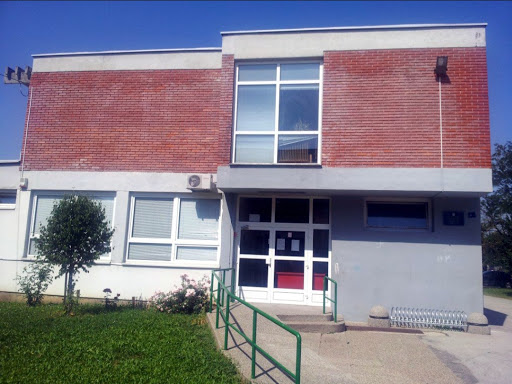 OVO JE TVOJA ŠKOLA.U NJOJ RADE… UČITELJICA  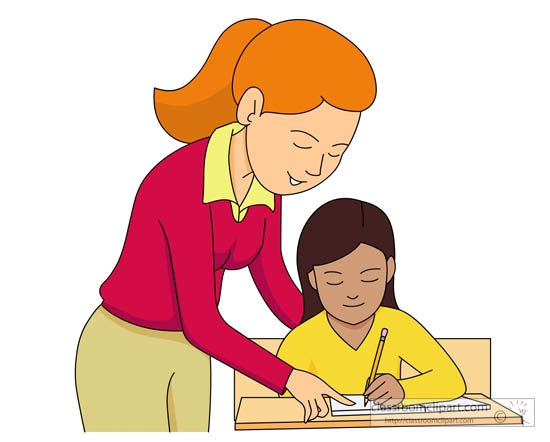       SPREMAČICA   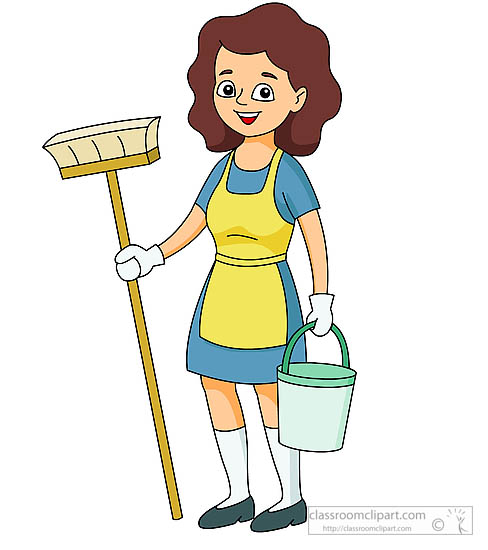                      DOMAR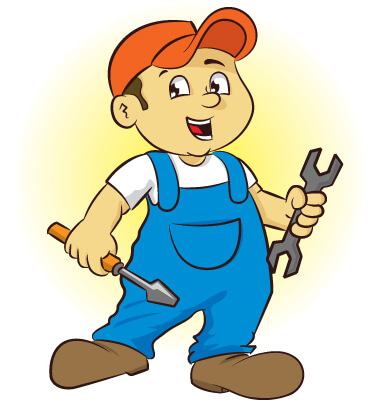                         MEDICINSKA SESTRA                                                  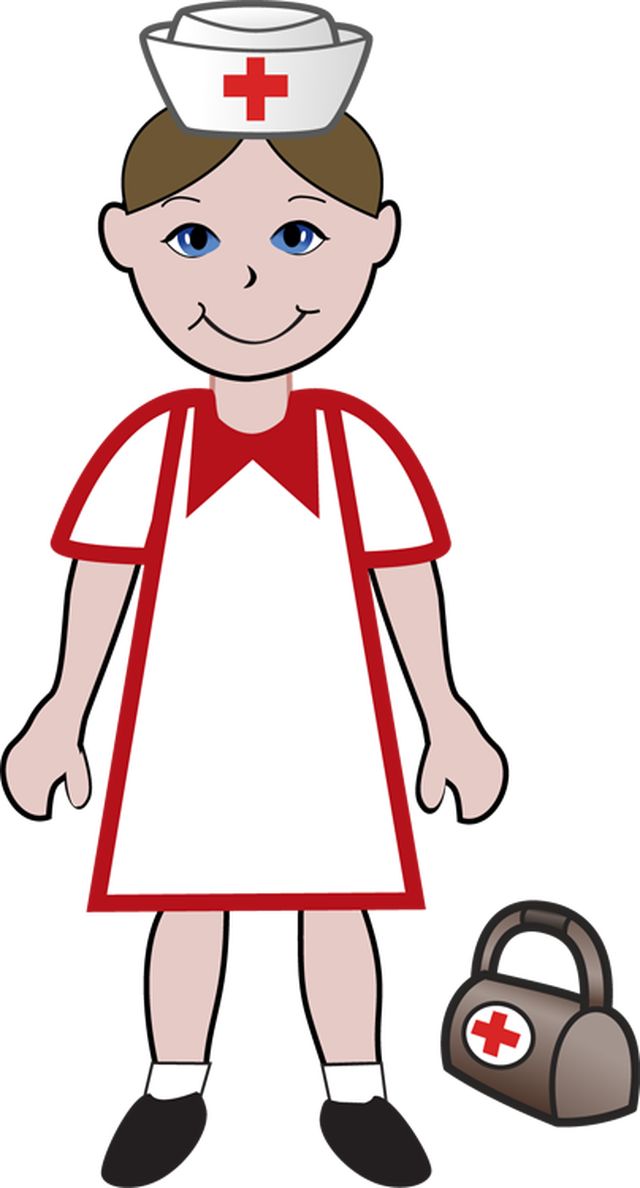                    NJEGOVATELJICA                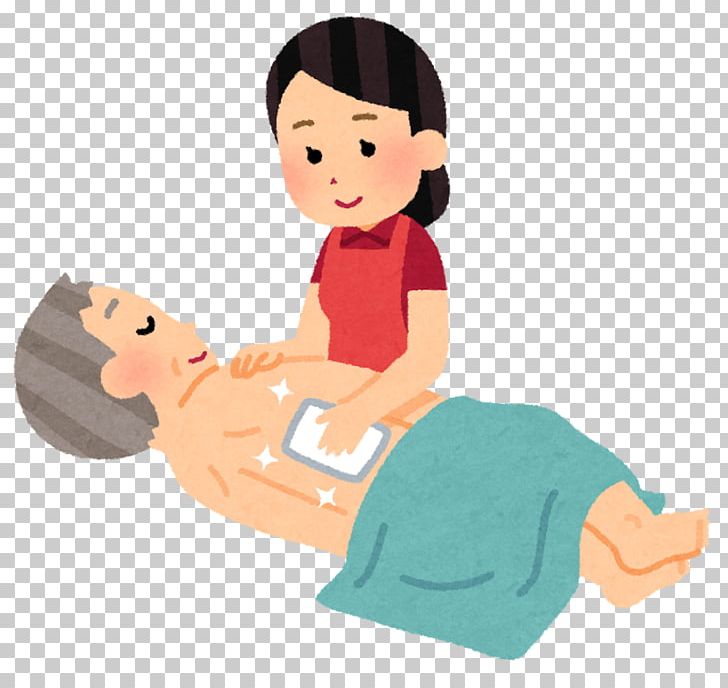 